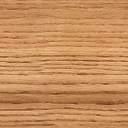 WE ARE HEDGEHOG CONNECTEDI AM HEDGEHOG CONNECTED